План работы Контрольно-счетной палаты муниципального района Пестравский Самарской областина 2024 год 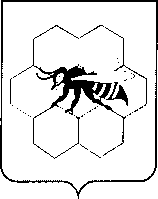 Контрольно-счётная палата муниципального района Пестравский Самарской области Самарская область, Пестравский район, село Пестравка, ул. Крайнюковская, 86 Тел. (84674) 2-21-52 Распоряжениеот 26 декабря 2023 года                                                                                 № 35Об утверждении плана работы Контрольно-счетной палаты муниципального района Пестравский на 2024 годВ соответствии со статьёй 11 Федерального закона от 7 февраля 2011 года № 6-ФЗ «Об общих принципах организации и деятельности контрольно-счетных органов субъектов Российской Федерации и муниципальных образований», Уставом муниципального района Пестравский Самарской области, статьёй 10 Положения о Контрольно-счётной палате муниципального района Пестравский Самарской области, утверждённого решением Собрания представителей муниципального района Пестравский Самарской области от 3 декабря 2021 года № 73 «О Контрольно-счётной палате муниципального района Пестравский Самарской области», а также на основании стандарта планирования работы контрольно-счетной палаты муниципального района Пестравский Самарской области:Утвердить план работы контрольно-счетной палаты муниципального района Пестравский Самарской области на 2024 год, согласно приложению.Разместить настоящее Распоряжение и план работы контрольно-счетной палаты муниципального района Пестравский Самарской области на 2024 год в сети «Интернет» на официальном сайте муниципального района Пестравский.Настоящее Распоряжение вступает в силу с момента подписания. Контроль за исполнением настоящего Распоряжения оставляю за собой.Председатель  КСП                                                                                И.Н. ГринёваУТВЕРЖДАЮПредседатель Контрольно-счётной палаты муниципального района Пестравский Самарской области_______________ И.Н. Гринёва«____»_____________2023 года№п/пНаименование мероприятия Срок проведения мероприятия Ответственные за проведение мероприятия (структурное подразделение)Основание для включения мероприятия в планПриме-чание1. Контрольные мероприятия1. Контрольные мероприятия1. Контрольные мероприятия1. Контрольные мероприятия1. Контрольные мероприятия1. Контрольные мероприятия1.1. Проверка эффективного и целевого использования бюджетных средств  в 2023 году, направленных на реализацию приоритетного национального проекта  «Жилье и городская среда» «Формирование комфортной городской среды» в рамках МП «Формирование комфортной городской среды муниципального района Пестравский Самарской области на 2018-2024 годы» (дворовые территории)         МКУ «Отдел капитального строительства, архитектуры и развития инженерной инфраструктуры администрации м.р. Пестравский Самарской области».Май-июньПредседатель КСП,Инспектор КСПст. 267.1 БК РФ1.2.Проверка эффективного и целевого использования бюджетных средств в 2023 году, направленных на реализацию приоритетного национального проекта «Жилье и городская среда» «Формирование комфортной городской среды» в рамках МП «Формирование комфортной городской среды муниципального района Пестравский Самарской области на 2018-2024 годы» (общественные территории)МКУ «Отдел капитального строительства, архитектуры и развития инженерной инфраструктуры администрации м.р. Пестравский Самарской области».Май-июньПредседатель КСП,Инспектор КСПст. 267.1 БК РФ1.3.Проверка эффективного и целевого использования бюджетных средств  в 2023 году, направленных на реализацию приоритетного национального проекта  «Культура»  в рамках МП «Развитие культуры и туризма в  муниципальном районе Пестравский Самарской области на 2021-2025 годы» МБУ «Управление культуры, молодежной политики и спорта м.р. Пестравский»АпрельПредседатель КСП,Инспектор КСПст. 267.1 БК РФ1.4.Проверка финансово хозяйственной деятельности; проверка достоверности отчетов о реализации муниципальных программ за 2022-2023 годы Администрации сельского поселения Падовка муниципального  района Пестравский Самарской области. Июль Председатель КСП, инспектор КСПст. 267.1 БК РФ1.5.Проверка эффективного и целевого использования бюджетных средств за 2022-2023 годы в рамках МП «Развитие сельского хозяйства и регулирование рынков сельскохозяйственной продукции, сырья и продовольствия муниципального района Пестравский Самарской области на 2021-2025 годы» МКУ «Управление сельского хозяйства м.р. Пестравский Самарской области».АвгустПредседатель КСП, инспектор КСПст. 267.1 БК РФ1.6.Проведение контрольных мероприятий по предложению Собрания представителей муниципального района Пестравский и (или) Главы муниципального района Пестравский. По мере поступления предложенийПредседатель КСП, инспектор КСП1.7.Проверка эффективного и целевого использования бюджетных средств за период 2021-2023гг, направленных на реализацию МП «Благоустройство населенных пунктов сельского поселения Михайло-Овсянка м. р. Пестравский Самарской области»  Администрации сельского поселения Михайло-Овсянка м. р. Пестравский Самарской области.СентябрьПредседатель КСП, инспектор КСПст. 267.1 БК РФ1.8.Проверка финансово хозяйственной деятельности; проверка достоверности отчетов о реализации муниципальных программ за 2022-2023 годы Администрации сельского поселения Майское муниципального  района Пестравский Самарской области. СентябрьПредседатель КСП, инспектор КСПст. 267.1 БК РФ1.9.Проверка эффективного и целевого использования бюджетных средств за период 2022-2023гг, направленных на реализацию МП «Слдействие развитию малого и среднего предпринимательства в м.р.Пестравский Самарской области на 2021-2025 годы»  МБУ «Центр АХО м. р. Пестравский Самарской области.Октябрь3. Реализация материалов контрольных и экспертно-аналитических мероприятий3. Реализация материалов контрольных и экспертно-аналитических мероприятий3. Реализация материалов контрольных и экспертно-аналитических мероприятий3. Реализация материалов контрольных и экспертно-аналитических мероприятий3. Реализация материалов контрольных и экспертно-аналитических мероприятий3. Реализация материалов контрольных и экспертно-аналитических мероприятий3.1.Анализ информации о результатах выполнения предложений и рекомендаций, данных в заключениях,  отчетах и информациях КСПв течение годаПредседатель КСП3.2.Анализ результатов мероприятий внешнего муниципального контроля, причин и последствий отклонений и нарушений исполнения бюджета, выявленных КСПв течение годаПредседатель КСП3.3.Подготовка предложений по совершенствованию осуществления главными администраторами бюджетных средств внутреннего финансового контроля и внутреннего финансового аудита по результатам контрольных и экспертно-аналитических мероприятийв течение годаПредседатель КСПч. 2 ст.157 БК РФ3.4.Взаимодействие с прокуратурой,  с правоохранительными органами по выявлению и пресечению правонарушений в финансово-бюджетной сферев течение годаПредседатель КСПст. 18 Закон 6-ФЗ3.5.Направление в  уполномоченный орган уведомлений о применении бюджетных мер принужденияв течение годаПредседатель КСПст. 268.1 БК РФ3.6.Внесение представлений, направление предписаний по результатам проведения контрольных мероприятий в течение годаПредседатель КСПст. 16 Закона 6-ФЗст.270.2 БК РФ3.7.Контроль за принятием мер по устранению выявленных КСП нарушений и недостатков, за исполнением уведомлений, представлений и предписанийв течение годаПредседатель КСП4. Правовое, методологическое обеспечение деятельности 4. Правовое, методологическое обеспечение деятельности 4. Правовое, методологическое обеспечение деятельности 4. Правовое, методологическое обеспечение деятельности 4. Правовое, методологическое обеспечение деятельности 4. Правовое, методологическое обеспечение деятельности 4.1.Правовое сопровождение контрольных и экспертно-аналитических мероприятий в течение годаПредседатель КСПположение об отделе/ правовой акт МКСО4.2.Подготовка и утверждение стандартов и методик внешнего муниципального финансового контроляв течение года Председатель КСПст. 11 Закона 6-ФЗ4.3.Изучение практического опыта работы контрольно-счётных органов Российской Федерации, внесение предложений по его внедрению в работу КСПв течение годаПредседатель КСП4.4.Организация и проведение мероприятий по повышению квалификации сотрудников КСП  в течение годаПредседатель КСПп 7 ч 1 ст 11 Закона 25-ФЗ4.5.Мероприятия по обновлению  знаний работников по актуальным вопросам в установленной сфере профессиональной служебной деятельности для решения соответствующих профессиональных задачв течение годаПредседатель КСПп 7 ч 1 ст 11 Закона 25-ФЗ5. Организационная работа5. Организационная работа5. Организационная работа5. Организационная работа5. Организационная работа5. Организационная работа5.1.Подготовка плана работы КСП на 2025 год.  ДекабрьПредседатель КСП, инспектор КСПст. 12 Закона 6-ФЗСтандарт КСП5.2.Подготовка ежегодного отчета о деятельности КСП за 2023 год в представительный орган муниципального образования. ФевральПредседатель КСП, инспектор КСПст. 19 Закона 6-ФЗ5.3.Проведение внутреннего финансового аудита за 2023 год.СентябрьПредседатель КСП, инспектор КСПРаспоряжение КСП №14 от 23.05.20236. Противодействие коррупции 6. Противодействие коррупции 6. Противодействие коррупции 6. Противодействие коррупции 6. Противодействие коррупции 6. Противодействие коррупции 6.1.Осуществление мероприятий по противодействию коррупции, в том числе, принятие мер по предотвращению коррупции путем осуществления  аудита закупок. в течение годаПредседатель КСПст.1 Закона 44-ФЗп. 12 ч. 2 ст. 9 Закон 6-ФЗФедеральный закон от 25.12.2008 № 273-ФЗ «О противодействии коррупции»7. Информационная деятельность 7. Информационная деятельность 7. Информационная деятельность 7. Информационная деятельность 7. Информационная деятельность 7. Информационная деятельность 7.1.Размещение в сети «Интернет» информации о деятельности КСП в соответствии с утвержденным перечнемв течение годаПредседатель КСПст. 14 Федерального закона от 09.02.2009 № 8-ФЗ «Об обеспечении доступа к информации о деятельности государственных органов и органов местного самоуправления»,ст. 19 Закона 6-ФЗ8. Взаимодействие  с другими органами8. Взаимодействие  с другими органами8. Взаимодействие  с другими органами8. Взаимодействие  с другими органами8. Взаимодействие  с другими органами8. Взаимодействие  с другими органами8.1.Взаимодействие с контрольно-счетными органами субъектов Российской Федерации и муниципальных образований, Счетной палатой Российской Федерации в течение годаПредседатель КСПст. 18 Закон 6-ФЗ8.2.Взаимодействие с территориальными управлениями Центрального банка Российской Федерации, налоговыми органами, надзорными и контрольными органами Российской Федерации, субъектов Российской Федерации и муниципальных образований в течение годаПредседатель КСПст. 18 Закона 6-ФЗ8.3.Участие  в планерных совещаниях и  заседаниях представительного органа муниципального района Пестравский и его комитетов в течение годаПредседатель КСПст. 18 Закона 6-ФЗ8.4.Участие в планерных совещаниях исполнительного органа местного самоуправления в течение годаПредседатель КСП8.5.Участие в работе временных и  постоянно действующих совместных координационных, консультационных, совещательных и других рабочих органах в целях координации деятельности контрольно-счетных и иных государственных и муниципальных органов в течение годаПредседатель КСПст. 18 Закона 6-ФЗ